BUILDING PERMIT APPLICATIONCITY OF GERALD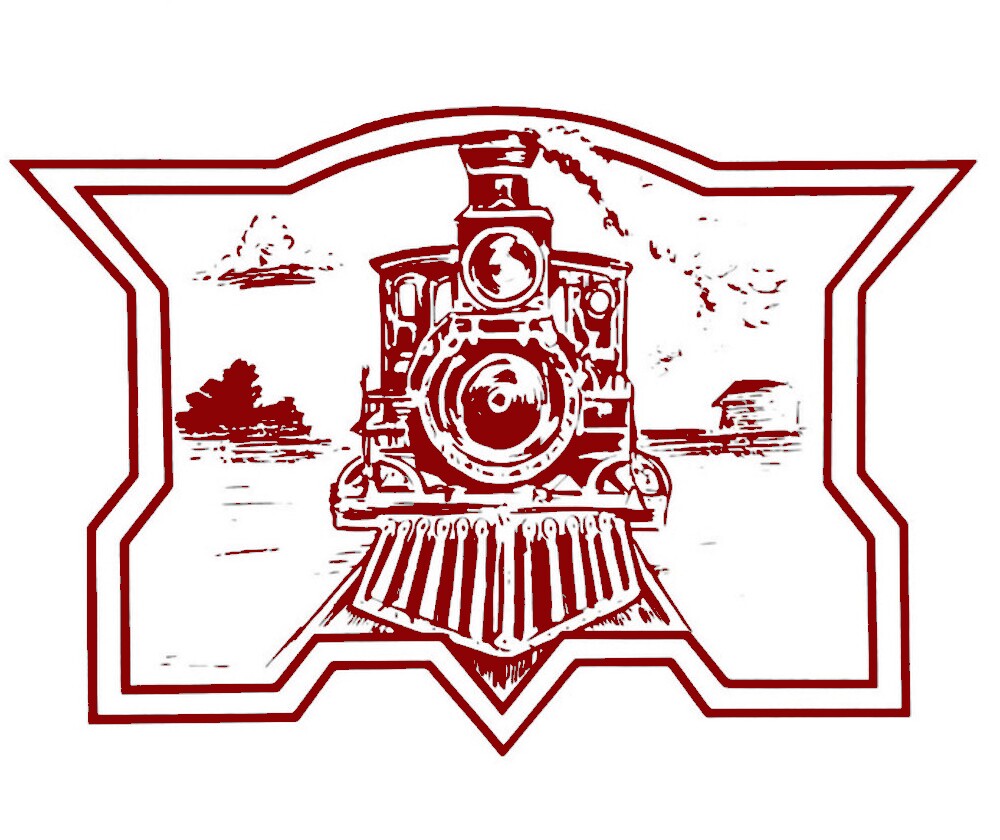 City Hall106 E. Fitzgerald Ave.P.O. Box 59Gerald, MO 63037573-764-334024-HOUR NOTICE REQUIRED FOR INSPECTIONBUILDING PERMIT FEES FOR THE CITY OF GERALDALL FEES WILL BE DETERMINED ACCORDING TO SERVICE REQUIRED.Residential and Commercial Permit Formula (NEW CONSTRUCTION)__________ sq. ft x 75 x 0.003 = $ __________ feeMinimum fee will be $30.00Residential requires 2 sets of prints & plan review.Commercial buildings require 2 sealed & signed sets of prints & plan review.(sealed prints not required if project meets IBC 106.1 expectation)Garage and Remodel Permit Formula__________ sq. ft x 40 x 0.003 = $ __________ feeMinimum fee will be $30.00Requires 2 sets of prints & plan review.Basement Permit Formula__________ sq. ft x 20 x 0.003 = $ __________ feeMinimum fee will be $30.00Residential requires 2 sets of prints & plan review.APPLICANT INFORMATIONAPPLICANT INFORMATIONAPPLICANT INFORMATIONAPPLICANT INFORMATIONAPPLICANT INFORMATIONAPPLICANT INFORMATIONAPPLICANT INFORMATIONApplication for (Check Appropriate Box):☐ Plan Review (New Residential or Commercial)☐ Residential Electric (New)☐ Residential Electric (Upgrade)☐ Residential Mechanical☐ Residential Plumbing☐ Sign☐ Pool/Spa (Depth greater than 24 inches)☐ Utility Shed (Construction on site)☐ New Construction☐ Garage☐ Other (Describe):______________________________________________Application for (Check Appropriate Box):☐ Plan Review (New Residential or Commercial)☐ Residential Electric (New)☐ Residential Electric (Upgrade)☐ Residential Mechanical☐ Residential Plumbing☐ Sign☐ Pool/Spa (Depth greater than 24 inches)☐ Utility Shed (Construction on site)☐ New Construction☐ Garage☐ Other (Describe):______________________________________________Application for (Check Appropriate Box):☐ Plan Review (New Residential or Commercial)☐ Residential Electric (New)☐ Residential Electric (Upgrade)☐ Residential Mechanical☐ Residential Plumbing☐ Sign☐ Pool/Spa (Depth greater than 24 inches)☐ Utility Shed (Construction on site)☐ New Construction☐ Garage☐ Other (Describe):______________________________________________Application for (Check Appropriate Box):☐ Plan Review (New Residential or Commercial)☐ Residential Electric (New)☐ Residential Electric (Upgrade)☐ Residential Mechanical☐ Residential Plumbing☐ Sign☐ Pool/Spa (Depth greater than 24 inches)☐ Utility Shed (Construction on site)☐ New Construction☐ Garage☐ Other (Describe):______________________________________________☐ Commercial Electric (New)☐ Commercial Electric (Upgrade)☐ Commercial Single Panel Change☐ Retaining Walls (Over 5 feet)☐ Deck (Less than 32sq. feet)☐ Deck (More than 32sq. feet)☐ Ramp☐ Remodel☐ Basement Remodel☐ Mobile Home Set-Up☐ Mobile Home Improvement☐ Commercial Electric (New)☐ Commercial Electric (Upgrade)☐ Commercial Single Panel Change☐ Retaining Walls (Over 5 feet)☐ Deck (Less than 32sq. feet)☐ Deck (More than 32sq. feet)☐ Ramp☐ Remodel☐ Basement Remodel☐ Mobile Home Set-Up☐ Mobile Home Improvement☐ Commercial Electric (New)☐ Commercial Electric (Upgrade)☐ Commercial Single Panel Change☐ Retaining Walls (Over 5 feet)☐ Deck (Less than 32sq. feet)☐ Deck (More than 32sq. feet)☐ Ramp☐ Remodel☐ Basement Remodel☐ Mobile Home Set-Up☐ Mobile Home ImprovementBrief description of application purpose:  ____________________________________________________________________________________________________________________________________________________________________________________________________________________________________________________________________________________________Brief description of application purpose:  ____________________________________________________________________________________________________________________________________________________________________________________________________________________________________________________________________________________________Brief description of application purpose:  ____________________________________________________________________________________________________________________________________________________________________________________________________________________________________________________________________________________________Brief description of application purpose:  ____________________________________________________________________________________________________________________________________________________________________________________________________________________________________________________________________________________________Brief description of application purpose:  ____________________________________________________________________________________________________________________________________________________________________________________________________________________________________________________________________________________________Brief description of application purpose:  ____________________________________________________________________________________________________________________________________________________________________________________________________________________________________________________________________________________________Brief description of application purpose:  ____________________________________________________________________________________________________________________________________________________________________________________________________________________________________________________________________________________________PROPERTY INFORMATIONPROPERTY INFORMATIONPROPERTY INFORMATIONPROPERTY INFORMATIONPROPERTY INFORMATIONPROPERTY INFORMATIONPROPERTY INFORMATIONAddress: (Cannot be P.O. Box)Street:__________________________________________________ City:____________________________ ST:____ ZIP:________Address: (Cannot be P.O. Box)Street:__________________________________________________ City:____________________________ ST:____ ZIP:________Address: (Cannot be P.O. Box)Street:__________________________________________________ City:____________________________ ST:____ ZIP:________Address: (Cannot be P.O. Box)Street:__________________________________________________ City:____________________________ ST:____ ZIP:________Address: (Cannot be P.O. Box)Street:__________________________________________________ City:____________________________ ST:____ ZIP:________Address: (Cannot be P.O. Box)Street:__________________________________________________ City:____________________________ ST:____ ZIP:________Address: (Cannot be P.O. Box)Street:__________________________________________________ City:____________________________ ST:____ ZIP:________ZONING:PROPOSED:PROPOSED:PROPOSED:LAND USE:LAND USE:PROPOSED:APPLICANT INFORMATIONAPPLICANT INFORMATIONAPPLICANT INFORMATIONAPPLICANT INFORMATIONAPPLICANT INFORMATIONAPPLICANT INFORMATIONAPPLICANT INFORMATIONName:Name:Phone:Phone:Phone:Email:Email:Home Address: (Cannot be P.O. Box)Street:__________________________________________________ City:____________________________ ST:____ ZIP:________Home Address: (Cannot be P.O. Box)Street:__________________________________________________ City:____________________________ ST:____ ZIP:________Home Address: (Cannot be P.O. Box)Street:__________________________________________________ City:____________________________ ST:____ ZIP:________Home Address: (Cannot be P.O. Box)Street:__________________________________________________ City:____________________________ ST:____ ZIP:________Home Address: (Cannot be P.O. Box)Street:__________________________________________________ City:____________________________ ST:____ ZIP:________Home Address: (Cannot be P.O. Box)Street:__________________________________________________ City:____________________________ ST:____ ZIP:________Home Address: (Cannot be P.O. Box)Street:__________________________________________________ City:____________________________ ST:____ ZIP:________Mailing Address: (Can be P.O. Box)Street:__________________________________________________ City:____________________________ ST:____ ZIP:________Mailing Address: (Can be P.O. Box)Street:__________________________________________________ City:____________________________ ST:____ ZIP:________Mailing Address: (Can be P.O. Box)Street:__________________________________________________ City:____________________________ ST:____ ZIP:________Mailing Address: (Can be P.O. Box)Street:__________________________________________________ City:____________________________ ST:____ ZIP:________Mailing Address: (Can be P.O. Box)Street:__________________________________________________ City:____________________________ ST:____ ZIP:________Mailing Address: (Can be P.O. Box)Street:__________________________________________________ City:____________________________ ST:____ ZIP:________Mailing Address: (Can be P.O. Box)Street:__________________________________________________ City:____________________________ ST:____ ZIP:________NOTE: ALL CONTRACTORS MUST APPLY FOR A CONTRACTOR’S BUSINESS LICENCE WITH THE CITY OF GERALD BEFORE ANY WORK WILL BE ALOWED TO BEGIN. LIABILITY INSURANCE IS REQUIRED ALONG WITH A $30.00 FEE.NOTE: ALL CONTRACTORS MUST APPLY FOR A CONTRACTOR’S BUSINESS LICENCE WITH THE CITY OF GERALD BEFORE ANY WORK WILL BE ALOWED TO BEGIN. LIABILITY INSURANCE IS REQUIRED ALONG WITH A $30.00 FEE.NOTE: ALL CONTRACTORS MUST APPLY FOR A CONTRACTOR’S BUSINESS LICENCE WITH THE CITY OF GERALD BEFORE ANY WORK WILL BE ALOWED TO BEGIN. LIABILITY INSURANCE IS REQUIRED ALONG WITH A $30.00 FEE.NOTE: ALL CONTRACTORS MUST APPLY FOR A CONTRACTOR’S BUSINESS LICENCE WITH THE CITY OF GERALD BEFORE ANY WORK WILL BE ALOWED TO BEGIN. LIABILITY INSURANCE IS REQUIRED ALONG WITH A $30.00 FEE.NOTE: ALL CONTRACTORS MUST APPLY FOR A CONTRACTOR’S BUSINESS LICENCE WITH THE CITY OF GERALD BEFORE ANY WORK WILL BE ALOWED TO BEGIN. LIABILITY INSURANCE IS REQUIRED ALONG WITH A $30.00 FEE.NOTE: ALL CONTRACTORS MUST APPLY FOR A CONTRACTOR’S BUSINESS LICENCE WITH THE CITY OF GERALD BEFORE ANY WORK WILL BE ALOWED TO BEGIN. LIABILITY INSURANCE IS REQUIRED ALONG WITH A $30.00 FEE.NOTE: ALL CONTRACTORS MUST APPLY FOR A CONTRACTOR’S BUSINESS LICENCE WITH THE CITY OF GERALD BEFORE ANY WORK WILL BE ALOWED TO BEGIN. LIABILITY INSURANCE IS REQUIRED ALONG WITH A $30.00 FEE.PROPERTY OWNER/CONSTRUCTION INFORMATION (IF DIFFERENT FROM ABOVE)PROPERTY OWNER/CONSTRUCTION INFORMATION (IF DIFFERENT FROM ABOVE)PROPERTY OWNER/CONSTRUCTION INFORMATION (IF DIFFERENT FROM ABOVE)PROPERTY OWNER/CONSTRUCTION INFORMATION (IF DIFFERENT FROM ABOVE)PROPERTY OWNER/CONSTRUCTION INFORMATION (IF DIFFERENT FROM ABOVE)PROPERTY OWNER/CONSTRUCTION INFORMATION (IF DIFFERENT FROM ABOVE)PROPERTY OWNER/CONSTRUCTION INFORMATION (IF DIFFERENT FROM ABOVE)Name:Name:Phone:Phone:Phone:Email:Email:Home Address: (Cannot be P.O. Box)Street:__________________________________________________ City:____________________________ ST:____ ZIP:________Home Address: (Cannot be P.O. Box)Street:__________________________________________________ City:____________________________ ST:____ ZIP:________Home Address: (Cannot be P.O. Box)Street:__________________________________________________ City:____________________________ ST:____ ZIP:________Home Address: (Cannot be P.O. Box)Street:__________________________________________________ City:____________________________ ST:____ ZIP:________Home Address: (Cannot be P.O. Box)Street:__________________________________________________ City:____________________________ ST:____ ZIP:________Home Address: (Cannot be P.O. Box)Street:__________________________________________________ City:____________________________ ST:____ ZIP:________Home Address: (Cannot be P.O. Box)Street:__________________________________________________ City:____________________________ ST:____ ZIP:________Mailing Address: (Can be P.O. Box)Street:__________________________________________________ City:____________________________ ST:____ ZIP:________Mailing Address: (Can be P.O. Box)Street:__________________________________________________ City:____________________________ ST:____ ZIP:________Mailing Address: (Can be P.O. Box)Street:__________________________________________________ City:____________________________ ST:____ ZIP:________Mailing Address: (Can be P.O. Box)Street:__________________________________________________ City:____________________________ ST:____ ZIP:________Mailing Address: (Can be P.O. Box)Street:__________________________________________________ City:____________________________ ST:____ ZIP:________Mailing Address: (Can be P.O. Box)Street:__________________________________________________ City:____________________________ ST:____ ZIP:________Mailing Address: (Can be P.O. Box)Street:__________________________________________________ City:____________________________ ST:____ ZIP:________ENGINEER/CONTRACTOR INFORMATION (CONTRACTOR MUST HAVE CONTRACTOR’S LICENSE WITH THE CITY OF GERALD)ENGINEER/CONTRACTOR INFORMATION (CONTRACTOR MUST HAVE CONTRACTOR’S LICENSE WITH THE CITY OF GERALD)ENGINEER/CONTRACTOR INFORMATION (CONTRACTOR MUST HAVE CONTRACTOR’S LICENSE WITH THE CITY OF GERALD)ENGINEER/CONTRACTOR INFORMATION (CONTRACTOR MUST HAVE CONTRACTOR’S LICENSE WITH THE CITY OF GERALD)ENGINEER/CONTRACTOR INFORMATION (CONTRACTOR MUST HAVE CONTRACTOR’S LICENSE WITH THE CITY OF GERALD)ENGINEER/CONTRACTOR INFORMATION (CONTRACTOR MUST HAVE CONTRACTOR’S LICENSE WITH THE CITY OF GERALD)ENGINEER/CONTRACTOR INFORMATION (CONTRACTOR MUST HAVE CONTRACTOR’S LICENSE WITH THE CITY OF GERALD)Business Name:Business Name:Phone:Phone:Phone:Email:Email:Contact Name:Contact Name:Phone:Phone:Phone:Email:Email:PROPERTY IMPROVEMENT INFORMATIONPROPERTY IMPROVEMENT INFORMATIONPROPERTY IMPROVEMENT INFORMATIONPROPERTY IMPROVEMENT INFORMATIONPROPERTY IMPROVEMENT INFORMATIONPROPERTY IMPROVEMENT INFORMATIONPROPERTY IMPROVEMENT INFORMATIONWORK DESCRIPTION (SUMMARIZE TH WORK TO BE PERFORMED): _________________________________________________________________________________________________________________________________________________________________________________________________________________________________________________________________________________________________________________________________________________________________________________________________________________________________________________________________________________________________WORK DESCRIPTION (SUMMARIZE TH WORK TO BE PERFORMED): _________________________________________________________________________________________________________________________________________________________________________________________________________________________________________________________________________________________________________________________________________________________________________________________________________________________________________________________________________________________________WORK DESCRIPTION (SUMMARIZE TH WORK TO BE PERFORMED): _________________________________________________________________________________________________________________________________________________________________________________________________________________________________________________________________________________________________________________________________________________________________________________________________________________________________________________________________________________________________WORK DESCRIPTION (SUMMARIZE TH WORK TO BE PERFORMED): _________________________________________________________________________________________________________________________________________________________________________________________________________________________________________________________________________________________________________________________________________________________________________________________________________________________________________________________________________________________________WORK DESCRIPTION (SUMMARIZE TH WORK TO BE PERFORMED): _________________________________________________________________________________________________________________________________________________________________________________________________________________________________________________________________________________________________________________________________________________________________________________________________________________________________________________________________________________________________WORK DESCRIPTION (SUMMARIZE TH WORK TO BE PERFORMED): _________________________________________________________________________________________________________________________________________________________________________________________________________________________________________________________________________________________________________________________________________________________________________________________________________________________________________________________________________________________________WORK DESCRIPTION (SUMMARIZE TH WORK TO BE PERFORMED): _________________________________________________________________________________________________________________________________________________________________________________________________________________________________________________________________________________________________________________________________________________________________________________________________________________________________________________________________________________________________SQ. FT OF PROPOSED STRUCTURE: ___________________SQ. FT OF PROPOSED STRUCTURE: ___________________SQ. FT OF PROPOSED STRUCTURE: ___________________PROPOSED DATE OF CONST. TO BEGIN: ________________________PROPOSED DATE OF CONST. TO BEGIN: ________________________PROPOSED DATE OF CONST. TO BEGIN: ________________________PROPOSED DATE OF CONST. TO BEGIN: ________________________TYPE OF IMPROVEMENT:                  New Structure                  Addition                  Internal Alterations                  Damage RepairTYPE OF IMPROVEMENT:                  New Structure                  Addition                  Internal Alterations                  Damage RepairTYPE OF IMPROVEMENT:                  New Structure                  Addition                  Internal Alterations                  Damage RepairTYPE OF IMPROVEMENT:                  New Structure                  Addition                  Internal Alterations                  Damage RepairTYPE OF IMPROVEMENT:                  New Structure                  Addition                  Internal Alterations                  Damage RepairTYPE OF IMPROVEMENT:                  New Structure                  Addition                  Internal Alterations                  Damage RepairTYPE OF IMPROVEMENT:                  New Structure                  Addition                  Internal Alterations                  Damage RepairIMPROVEMENT CHARACTERISTICS:
NUMBER OF BUILDINGS OR STRUCTURES: ________________________    NUMBER OF DWELLINGS: _________________________ BUILDING/STRUCTURE DEPTH: _________________________FT    BUILDING/STRUCTURE WIDTH: _________________________FTEXISTING FLOOR AREA: ____________________________SQ. FT     NEW FLOOR AREA: _______________________________SQ. FTTOTAL BUILING AREA: ______________________________SQ. FT     ROOF/OVERHANG: ______________________________SQ. FTMAXIMIM HEIGHT OF BUILDING/STRUCTURE: __________FT      TOTAL IMPERVIOUS AREA:_________________________________STORIES ABOVE GRADE: ____________________________      STORIES BELOW GRADE:____________________________________TOTAL NUMBER OF STORIES: __________________________________                   BASEMENT:      FINSIHED      UNFINISHED      NONEPRINCIPAL TYPE OF FRAME:     MASONRY    WOOD FRAM     STRUCTURAL STEEL    REINFORCED CONCRETE    OTHER______________FIRE PROTECTION FEATURES:      SPRINKLERS:   COMPLETE   PARTIAL   NONE         STANDPIPES:   YES   NO         FIRE ALARM:   YES   NOEXISTING ELECTRIC SERVICE: _____________________AMPS               PROPOSED ELECTRIC SERVICE: _____________________AMPSIMPROVEMENT CHARACTERISTICS:
NUMBER OF BUILDINGS OR STRUCTURES: ________________________    NUMBER OF DWELLINGS: _________________________ BUILDING/STRUCTURE DEPTH: _________________________FT    BUILDING/STRUCTURE WIDTH: _________________________FTEXISTING FLOOR AREA: ____________________________SQ. FT     NEW FLOOR AREA: _______________________________SQ. FTTOTAL BUILING AREA: ______________________________SQ. FT     ROOF/OVERHANG: ______________________________SQ. FTMAXIMIM HEIGHT OF BUILDING/STRUCTURE: __________FT      TOTAL IMPERVIOUS AREA:_________________________________STORIES ABOVE GRADE: ____________________________      STORIES BELOW GRADE:____________________________________TOTAL NUMBER OF STORIES: __________________________________                   BASEMENT:      FINSIHED      UNFINISHED      NONEPRINCIPAL TYPE OF FRAME:     MASONRY    WOOD FRAM     STRUCTURAL STEEL    REINFORCED CONCRETE    OTHER______________FIRE PROTECTION FEATURES:      SPRINKLERS:   COMPLETE   PARTIAL   NONE         STANDPIPES:   YES   NO         FIRE ALARM:   YES   NOEXISTING ELECTRIC SERVICE: _____________________AMPS               PROPOSED ELECTRIC SERVICE: _____________________AMPSIMPROVEMENT CHARACTERISTICS:
NUMBER OF BUILDINGS OR STRUCTURES: ________________________    NUMBER OF DWELLINGS: _________________________ BUILDING/STRUCTURE DEPTH: _________________________FT    BUILDING/STRUCTURE WIDTH: _________________________FTEXISTING FLOOR AREA: ____________________________SQ. FT     NEW FLOOR AREA: _______________________________SQ. FTTOTAL BUILING AREA: ______________________________SQ. FT     ROOF/OVERHANG: ______________________________SQ. FTMAXIMIM HEIGHT OF BUILDING/STRUCTURE: __________FT      TOTAL IMPERVIOUS AREA:_________________________________STORIES ABOVE GRADE: ____________________________      STORIES BELOW GRADE:____________________________________TOTAL NUMBER OF STORIES: __________________________________                   BASEMENT:      FINSIHED      UNFINISHED      NONEPRINCIPAL TYPE OF FRAME:     MASONRY    WOOD FRAM     STRUCTURAL STEEL    REINFORCED CONCRETE    OTHER______________FIRE PROTECTION FEATURES:      SPRINKLERS:   COMPLETE   PARTIAL   NONE         STANDPIPES:   YES   NO         FIRE ALARM:   YES   NOEXISTING ELECTRIC SERVICE: _____________________AMPS               PROPOSED ELECTRIC SERVICE: _____________________AMPSIMPROVEMENT CHARACTERISTICS:
NUMBER OF BUILDINGS OR STRUCTURES: ________________________    NUMBER OF DWELLINGS: _________________________ BUILDING/STRUCTURE DEPTH: _________________________FT    BUILDING/STRUCTURE WIDTH: _________________________FTEXISTING FLOOR AREA: ____________________________SQ. FT     NEW FLOOR AREA: _______________________________SQ. FTTOTAL BUILING AREA: ______________________________SQ. FT     ROOF/OVERHANG: ______________________________SQ. FTMAXIMIM HEIGHT OF BUILDING/STRUCTURE: __________FT      TOTAL IMPERVIOUS AREA:_________________________________STORIES ABOVE GRADE: ____________________________      STORIES BELOW GRADE:____________________________________TOTAL NUMBER OF STORIES: __________________________________                   BASEMENT:      FINSIHED      UNFINISHED      NONEPRINCIPAL TYPE OF FRAME:     MASONRY    WOOD FRAM     STRUCTURAL STEEL    REINFORCED CONCRETE    OTHER______________FIRE PROTECTION FEATURES:      SPRINKLERS:   COMPLETE   PARTIAL   NONE         STANDPIPES:   YES   NO         FIRE ALARM:   YES   NOEXISTING ELECTRIC SERVICE: _____________________AMPS               PROPOSED ELECTRIC SERVICE: _____________________AMPSIMPROVEMENT CHARACTERISTICS:
NUMBER OF BUILDINGS OR STRUCTURES: ________________________    NUMBER OF DWELLINGS: _________________________ BUILDING/STRUCTURE DEPTH: _________________________FT    BUILDING/STRUCTURE WIDTH: _________________________FTEXISTING FLOOR AREA: ____________________________SQ. FT     NEW FLOOR AREA: _______________________________SQ. FTTOTAL BUILING AREA: ______________________________SQ. FT     ROOF/OVERHANG: ______________________________SQ. FTMAXIMIM HEIGHT OF BUILDING/STRUCTURE: __________FT      TOTAL IMPERVIOUS AREA:_________________________________STORIES ABOVE GRADE: ____________________________      STORIES BELOW GRADE:____________________________________TOTAL NUMBER OF STORIES: __________________________________                   BASEMENT:      FINSIHED      UNFINISHED      NONEPRINCIPAL TYPE OF FRAME:     MASONRY    WOOD FRAM     STRUCTURAL STEEL    REINFORCED CONCRETE    OTHER______________FIRE PROTECTION FEATURES:      SPRINKLERS:   COMPLETE   PARTIAL   NONE         STANDPIPES:   YES   NO         FIRE ALARM:   YES   NOEXISTING ELECTRIC SERVICE: _____________________AMPS               PROPOSED ELECTRIC SERVICE: _____________________AMPSIMPROVEMENT CHARACTERISTICS:
NUMBER OF BUILDINGS OR STRUCTURES: ________________________    NUMBER OF DWELLINGS: _________________________ BUILDING/STRUCTURE DEPTH: _________________________FT    BUILDING/STRUCTURE WIDTH: _________________________FTEXISTING FLOOR AREA: ____________________________SQ. FT     NEW FLOOR AREA: _______________________________SQ. FTTOTAL BUILING AREA: ______________________________SQ. FT     ROOF/OVERHANG: ______________________________SQ. FTMAXIMIM HEIGHT OF BUILDING/STRUCTURE: __________FT      TOTAL IMPERVIOUS AREA:_________________________________STORIES ABOVE GRADE: ____________________________      STORIES BELOW GRADE:____________________________________TOTAL NUMBER OF STORIES: __________________________________                   BASEMENT:      FINSIHED      UNFINISHED      NONEPRINCIPAL TYPE OF FRAME:     MASONRY    WOOD FRAM     STRUCTURAL STEEL    REINFORCED CONCRETE    OTHER______________FIRE PROTECTION FEATURES:      SPRINKLERS:   COMPLETE   PARTIAL   NONE         STANDPIPES:   YES   NO         FIRE ALARM:   YES   NOEXISTING ELECTRIC SERVICE: _____________________AMPS               PROPOSED ELECTRIC SERVICE: _____________________AMPSIMPROVEMENT CHARACTERISTICS:
NUMBER OF BUILDINGS OR STRUCTURES: ________________________    NUMBER OF DWELLINGS: _________________________ BUILDING/STRUCTURE DEPTH: _________________________FT    BUILDING/STRUCTURE WIDTH: _________________________FTEXISTING FLOOR AREA: ____________________________SQ. FT     NEW FLOOR AREA: _______________________________SQ. FTTOTAL BUILING AREA: ______________________________SQ. FT     ROOF/OVERHANG: ______________________________SQ. FTMAXIMIM HEIGHT OF BUILDING/STRUCTURE: __________FT      TOTAL IMPERVIOUS AREA:_________________________________STORIES ABOVE GRADE: ____________________________      STORIES BELOW GRADE:____________________________________TOTAL NUMBER OF STORIES: __________________________________                   BASEMENT:      FINSIHED      UNFINISHED      NONEPRINCIPAL TYPE OF FRAME:     MASONRY    WOOD FRAM     STRUCTURAL STEEL    REINFORCED CONCRETE    OTHER______________FIRE PROTECTION FEATURES:      SPRINKLERS:   COMPLETE   PARTIAL   NONE         STANDPIPES:   YES   NO         FIRE ALARM:   YES   NOEXISTING ELECTRIC SERVICE: _____________________AMPS               PROPOSED ELECTRIC SERVICE: _____________________AMPSSETBACKS FROM PROPERTY LINE TO NEW STRUCTURE (IN FEET):FRONT: _________________      LEFT SIDE: _________________      RIGHT SIDE: _________________      REAR: _________________SETBACKS FROM PROPERTY LINE TO NEW STRUCTURE (IN FEET):FRONT: _________________      LEFT SIDE: _________________      RIGHT SIDE: _________________      REAR: _________________SETBACKS FROM PROPERTY LINE TO NEW STRUCTURE (IN FEET):FRONT: _________________      LEFT SIDE: _________________      RIGHT SIDE: _________________      REAR: _________________SETBACKS FROM PROPERTY LINE TO NEW STRUCTURE (IN FEET):FRONT: _________________      LEFT SIDE: _________________      RIGHT SIDE: _________________      REAR: _________________SETBACKS FROM PROPERTY LINE TO NEW STRUCTURE (IN FEET):FRONT: _________________      LEFT SIDE: _________________      RIGHT SIDE: _________________      REAR: _________________SETBACKS FROM PROPERTY LINE TO NEW STRUCTURE (IN FEET):FRONT: _________________      LEFT SIDE: _________________      RIGHT SIDE: _________________      REAR: _________________SETBACKS FROM PROPERTY LINE TO NEW STRUCTURE (IN FEET):FRONT: _________________      LEFT SIDE: _________________      RIGHT SIDE: _________________      REAR: _________________PRECONSTRUCTION VALUE:PRIMARY STRUCTURES: _____________________________                 ACCESSORY STRUCTURES: _____________________________PRECONSTRUCTION VALUE:PRIMARY STRUCTURES: _____________________________                 ACCESSORY STRUCTURES: _____________________________PRECONSTRUCTION VALUE:PRIMARY STRUCTURES: _____________________________                 ACCESSORY STRUCTURES: _____________________________PRECONSTRUCTION VALUE:PRIMARY STRUCTURES: _____________________________                 ACCESSORY STRUCTURES: _____________________________PRECONSTRUCTION VALUE:PRIMARY STRUCTURES: _____________________________                 ACCESSORY STRUCTURES: _____________________________PRECONSTRUCTION VALUE:PRIMARY STRUCTURES: _____________________________                 ACCESSORY STRUCTURES: _____________________________PRECONSTRUCTION VALUE:PRIMARY STRUCTURES: _____________________________                 ACCESSORY STRUCTURES: _____________________________ESTIMATED COSTS:CONSTRUCTION: _____________    ELECTRIC: _____________    PLUMBING: _____________    MECHANICAL/HVAC:_____________OTHER (DESCRIBE): ______________________________________________________    TOTAL: _____________________________ESTIMATED COSTS:CONSTRUCTION: _____________    ELECTRIC: _____________    PLUMBING: _____________    MECHANICAL/HVAC:_____________OTHER (DESCRIBE): ______________________________________________________    TOTAL: _____________________________ESTIMATED COSTS:CONSTRUCTION: _____________    ELECTRIC: _____________    PLUMBING: _____________    MECHANICAL/HVAC:_____________OTHER (DESCRIBE): ______________________________________________________    TOTAL: _____________________________ESTIMATED COSTS:CONSTRUCTION: _____________    ELECTRIC: _____________    PLUMBING: _____________    MECHANICAL/HVAC:_____________OTHER (DESCRIBE): ______________________________________________________    TOTAL: _____________________________ESTIMATED COSTS:CONSTRUCTION: _____________    ELECTRIC: _____________    PLUMBING: _____________    MECHANICAL/HVAC:_____________OTHER (DESCRIBE): ______________________________________________________    TOTAL: _____________________________ESTIMATED COSTS:CONSTRUCTION: _____________    ELECTRIC: _____________    PLUMBING: _____________    MECHANICAL/HVAC:_____________OTHER (DESCRIBE): ______________________________________________________    TOTAL: _____________________________ESTIMATED COSTS:CONSTRUCTION: _____________    ELECTRIC: _____________    PLUMBING: _____________    MECHANICAL/HVAC:_____________OTHER (DESCRIBE): ______________________________________________________    TOTAL: _____________________________SIGNATURESIGNATURESIGNATURESIGNATURESIGNATURESIGNATURESIGNATUREAPPLICANT agrees that all information required is filled out and correct. APPLICANT understands that if the application is not completed in full that the application may be rejected.____________________________________________________________________________                              ___________________________________Signature of Applicant	Date____________________________________________________________________________                              Print Name of ApplicantAPPLICANT agrees that all information required is filled out and correct. APPLICANT understands that if the application is not completed in full that the application may be rejected.____________________________________________________________________________                              ___________________________________Signature of Applicant	Date____________________________________________________________________________                              Print Name of ApplicantAPPLICANT agrees that all information required is filled out and correct. APPLICANT understands that if the application is not completed in full that the application may be rejected.____________________________________________________________________________                              ___________________________________Signature of Applicant	Date____________________________________________________________________________                              Print Name of ApplicantAPPLICANT agrees that all information required is filled out and correct. APPLICANT understands that if the application is not completed in full that the application may be rejected.____________________________________________________________________________                              ___________________________________Signature of Applicant	Date____________________________________________________________________________                              Print Name of ApplicantAPPLICANT agrees that all information required is filled out and correct. APPLICANT understands that if the application is not completed in full that the application may be rejected.____________________________________________________________________________                              ___________________________________Signature of Applicant	Date____________________________________________________________________________                              Print Name of ApplicantAPPLICANT agrees that all information required is filled out and correct. APPLICANT understands that if the application is not completed in full that the application may be rejected.____________________________________________________________________________                              ___________________________________Signature of Applicant	Date____________________________________________________________________________                              Print Name of ApplicantAPPLICANT agrees that all information required is filled out and correct. APPLICANT understands that if the application is not completed in full that the application may be rejected.____________________________________________________________________________                              ___________________________________Signature of Applicant	Date____________________________________________________________________________                              Print Name of ApplicantTYPE OF INSPECTIONFEERetaining Walls (Over 5 feet)$50.00Utility Shed (Constructed on site)$30.00Residential Mechanical$35.00Residential Plumbing$35.00Residential Electrical – NEW$50.00Residential Electrical – UPGRADE$35.00Signs$35.00Swimming Pools & Spas (Depth greater than 24”)$45.00Decks (Less than 32 sq. ft)$30.00Decks (Greater than 32 sq. ft)$50.00Fences, roofing, siding, window installation, retaining wallsRamps$50.00Commercial Electrical – NEW$75.00Commercial Electrical – UPGRADE$75.00Commercial Simple Panel Change$50.00Plan Review (New Residential or Commercial)$35.00Suspended Concrete Floors (Required Sealed Design)$50.00Mobile Home Improvement$50.00Mobile Home Set-Up$75.00